Địa chỉ: Số 38, phường Kiến Hưng, quận Hà Đông, tp. Hà NộiĐiện thoại:  04.668.22668 / 04.668.24668 - Fax: 04.33 820635Hotline: 0969198888 / 0906969888Email: vietbtn@gmail.com  Website: www.xuonggo.com / www.hoanthiennoithat.com
           Hà Nội, ngày 20 tháng 03 năm 2012BẢNG BÁO GIÁ GỖ- Sơn hoàn thiện cửa khuôn đơn +40.000đ/m2  khuôn- Nẹp trò 12x50mm  + 30.000/md (met dài)	- Nẹp Lim 12x50mm+45.000md - Sơn cửa hoàn thiện +220.000đ/m2  cửa hoàn thiện.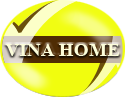 
CÔNG TY CỔ PHẦN KIẾN TRÚC XÂY DỰNGVINA - B.T.NSTTHạng mục công trìnhĐơn vị Đơn giá1Cửa gỗ lim Làom2    2.150.000đKhuôn đơn Lim Làomd590.000đKhuôn kép Lim Làomd900.000đ2Cửa gỗ Lim Nam Phi m2450.000đKhuôn đơn Lim Nam Phimd   1.700.000đKhuôn Kép Lim Nam Phimd650.000đ3Cửa gỗ Dổim2    1.500.000đKhuôn Chò tamd400.000đKhuôn kép Chò tam2580.000đ